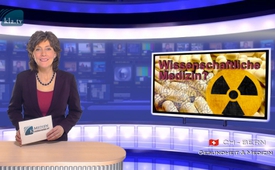 Научная медицина?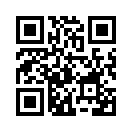 По словам профессора, доктора наук Ханса Ульриха Ниемитца, с точки зрения естественных наук лечение рака с помощью химиотерапии и облучения не является научным.По словам профессора, доктора наук Ханса Ульриха Ниемитца, с точки зрения естественных наук лечение рака с помощью химиотерапии и облучения не является научным. Так как оно, в основном, базируется всего лишь на предположениях. Ниемитц считает, что здесь нет того методически-системного подхода к лечению, при котором результаты работы были бы для каждого объективно понятны или воспроизводимы. Однако то, что по сравнению с альтернативными методами в общепринятом лечении рака действительно, печальным образом, очевидно повторяется для каждого больного, так это высокая и постоянно растущяя смертность, которая в настоящее время доходит до 98%. Таким же образом, для каждого так же «научно» объяснимы повторяющиеся из года в год стабильно растущие доходы фармацевтической промышленности, измеряемые десятками миллиардов долларов. Почему, собственно говоря, мы не переходим на недорогие научные альтернативы? Наш следующий выпуск мог бы помочь вам получить  ответ на этот вопрос.от 15-69.04Источники:Antwortschreiben zu Petition-Nr.:2-18-15-2125-Q20807 v.Bonn 14.Juli 2015 des Bundesministeriums für Gesundheit/Abteilung3/AZ315-45-Sowada/15.S.1. Weltkrebsbericht der WHO von Februar 2014. 
www.wahrheiten.org/blog/wp-content/uploads/2009/03/20030818_gutachten_niemitz.pdfМожет быть вас тоже интересует:#Rak - Рак - www.kla.tv/Rak

#Farma - Фарма - www.kla.tv/FarmaKla.TV – Другие новости ... свободные – независимые – без цензуры ...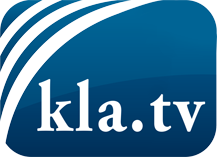 О чем СМИ не должны молчать ...Мало слышанное от народа, для народа...регулярные новости на www.kla.tv/ruОставайтесь с нами!Бесплатную рассылку новостей по электронной почте
Вы можете получить по ссылке www.kla.tv/abo-ruИнструкция по безопасности:Несогласные голоса, к сожалению, все снова подвергаются цензуре и подавлению. До тех пор, пока мы не будем сообщать в соответствии с интересами и идеологией системной прессы, мы всегда должны ожидать, что будут искать предлоги, чтобы заблокировать или навредить Kla.TV.Поэтому объединитесь сегодня в сеть независимо от интернета!
Нажмите здесь: www.kla.tv/vernetzung&lang=ruЛицензия:    Creative Commons License с указанием названия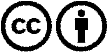 Распространение и переработка желательно с указанием названия! При этом материал не может быть представлен вне контекста. Учреждения, финансируемые за счет государственных средств, не могут пользоваться ими без консультации. Нарушения могут преследоваться по закону.